		Poznań, dnia 22 marca 2023 r.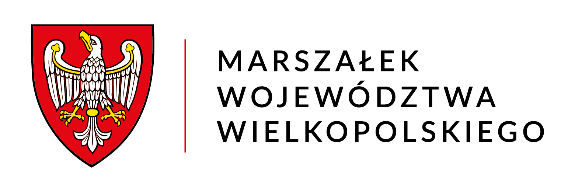 		Za dowodem doręczeniaDSK-V.7440.6.2023OBWIESZCZENIE MARSZAŁKA WOJEWÓDZTWA WIELKOPOLSKIEGONa podstawie art. 41 ust. 3 i art. 80 ust. 3 ustawy z dnia 9 czerwca 2011 r. – Prawo geologiczne i górnicze (tekst jednolity: Dz. U. z 2022 r., poz. 1072 ze zm.)ZAWIADAMIAMo wydaniu przez Marszałka Województwa Wielkopolskiego decyzji znak:   
DSK-V.7430.6.2023 z dnia 21 marca 2023 r., o następującej treści:DECYZJANa podstawie  art. 80 ust. 1 i ust.  6,  art. 156  ust. 1 pkt  2 i art. 161  ust. 1 ustawy 
z dnia 9 czerwca 2011 r. - Prawo geologiczne i górnicze (tekst jednolity: Dz. U. z 2022 r., poz.  1072 ze zm.) oraz art. 104  ustawy z dnia 14 czerwca 1960  r. - Kodeks  postępowania administracyjnego (tekst jednolity: Dz. U. z 2022 r., poz. 2000 ze zm.), 
po rozpatrzeniu wniosku Generalnego Dyrektora Dróg Krajowych i Autostrad (Generalna Dyrekcja Dróg Krajowych i Autostrad Oddział w Poznaniu, z siedzibą przy 
ul. Siemiradzkiego 5a, 60-763 Poznań), reprezentowanego przez pełnomocnika 
– Krzysztofa ŁubiankęORZEKAMZatwierdzić „Projekt robót geologicznych dla potrzeb rozpoznania warunków 
geologiczno-inżynierskich dla inwestycji pn. „Opracowania projektowe 
dla rozbudowy drogi krajowej nr 25, na odcinku Ostrów Wielkopolski – Kalisz 
– Konin – odcinek C”, zwanego dalej „Projektem…”.II.  Zakres prac określonych „Projektem ...” obejmuje: Wykonanie 477 otworów wiertniczych głębokości od 3 do 25 m p.p.t. 
o łącznym metrażu ok. 2579 mb oraz  230 sondowań stycznych CPTU, sondowań dynamicznych typu DPL/DPM lub sondowań ścinających FVT 
 (rozdz.: 8,1, 8.6  załączniki nr: 01, 2.01 – 2.10, 13); Wykonanie prac geodezyjnych (rozdział  nr 8.7); 3.   Pobranie próbek geologicznych (rozdział nr 8.3); 4.   Wykonanie badań laboratoryjnych wód podziemnych i gruntu (rozdział nr 8.3, 8.4);   5.    Opracowanie dokumentacji geologiczno-inżynierskiej określającej warunki geologiczno-inżynierskie  dla potrzeb projektowanej inwestycji budowy drogi krajowej nr 25 na odcinku Ostrów Wielkopolski – Kalisz - Konin (rozdział nr 8.9).III.  „Projekt ...”  zatwierdza się na okres do dnia 20 marca 2027 r.UZASADNIENIEWnioskodawca: Generalny Dyrektor Dróg Krajowych i Autostrad (Generalna Dyrekcja Dróg Krajowych i Autostrad Oddział w Poznaniu, z siedzibą przy ul. Siemiradzkiego 5a, 60-763 Poznań), reprezentowany przez pełnomocnika – Krzysztofa Łubiankę 
pismem znak: TGD/PWA/06.186.2016/ZD/347/2022 z dnia 27 września 2022 r. 
(data wpływu 28 września 2022 r.), uzupełnionym pismem znak: TGD/PWA/06.186.2016/ZD/354/2022 z dnia 7 października 2022 r. (data wpływu 
10 października 2022 r.) zwrócił się do Marszałka Województwa Wielkopolskiego 
o zatwierdzenie „Projektu ...”.Marszałek Województwa Wielkopolskiego jest organem właściwym w przedmiotowej sprawie na podstawie art. 80 ust. 1 w zw. z art. 156 ust. 1 pkt 2 i art. 161 ust. 1 Prawa geologicznego i górniczego.Wypełniając obowiązek wynikający z art. 61 § 4 Kodeksu postępowania administracyjnego Marszałek Województwa Wielkopolskiego, pismem znak: 
DSK-V.7440.6.2023 z dnia 19 stycznia 2023 r. zawiadomił Strony o wszczęciu postępowania w przedmiotowej sprawie.Uwzględniając art. 80 ust. 5 ustawy Prawo geologiczne i górnicze, tutejszy Organ  pismem znak: DSK-V.7440.6.2023 z dnia 19 stycznia 2023 r. - wystąpił do Burmistrza Gminy i Miasta Nowe Skalmierzyce oraz Wójta Gminy Ostrów Wielkopolski 
o zaopiniowanie „Projektu…”. Wójt Gminy Ostrów Wlkp. postanowieniem znak: 
OSR-ÓŚ.6524.1.2023 z dnia 9 lutego 2023 r. (data wpływu 14 lutego 2023 r.) oraz Burmistrz Gminy i Miasta Nowe Skalmierzyce postanowieniem znak: RG.6530.1.2023 
z dnia 8 lutego 2023 r. (data wpływu 14 lutego 2023 r.) zaopiniowali pozytywnie przedmiotowy „Projekt…” Zgodnie z dyspozycją art. 10 § 1 Kodeksu postępowania administracyjnego Marszałek Województwa Wielkopolskiego, pismem znak: DSR-V.7440.6.2023 z dnia 
20 lutego 2023 r., zawiadomił Strony o możliwości wypowiedzenia się, co do zebranych dowodów i materiałów przed wydaniem rozstrzygnięcia w sprawie. Strony nie skorzystały z tego uprawnienia.W toku postępowania Strony były informowane o wyznaczeniu nowego terminu załatwienia sprawy, na podstawie art. 36 Kodeksu postępowania administracyjnego.Celem robót geologicznych jest rozpoznanie warunków geologiczno-inżynierskich 
dla potrzeby wykonania pododcinka C  Biskupice Ołoboczne – Ostrów Wielkopolski projektowanej inwestycji pn. „Opracowania projektowe dla rozbudowy drogi krajowej nr 25, na odcinku Ostrów Wielkopolski – Kalisz – Konin – odcinek C”.W przypadku osiągnięcia zakładanego celu, wyniki planowanych robót geologicznych zostaną przedstawione  w dokumentacji  geologiczno-inżynierskiej, zgodnie 
z wymaganiami §23 rozporządzenia Ministra Środowiska z dnia 18 listopada 2016 r. 
w sprawie dokumentacji hydrogeologicznej i dokumentacji geologiczno-inżynierskiej (Dz. U. z 2016 r. poz. 2033).W toku prowadzenia postępowania stwierdzono, że przedmiotowy „Projekt…” spełnia wymogi określone w rozporządzeniu Ministra Środowiska z dnia 20 grudnia 2011 r. 
w sprawie szczegółowych wymagań dotyczących projektów robót geologicznych, 
w tym robót, których wykonywanie wymaga uzyskania koncesji (Dz. U. z 2023 r., 
poz. 155).Niniejsza decyzja nie narusza praw właścicieli nieruchomości gruntowych, na obszarze których projektowane jest wykonanie robót geologicznych i nie zwalnia wykonawcy 
z obowiązku przestrzegania wymagań określonych przepisami prawa, zwłaszcza Prawa geologicznego i górniczego i Kodeksu cywilnego.Zgodnie z art. 80 ust. 3 ustawy Prawo geologiczne i górnicze stronami postępowania 
o zatwierdzenie projektu robót geologicznych są właściciele (użytkownicy wieczyści) nieruchomości gruntowych, w granicach których mają być wykonywane roboty geologiczne. Wobec powyższego niniejsza decyzja zostaje doręczona także właścicielom nieruchomości gruntowych, w granicach których będą wykonywane roboty geologiczne określone w „Projekcie…”.Wobec faktu, iż liczba Stron przedmiotowego postępowania jest większa niż 20, zgodnie z art. 41 ust. 3 w zw. z art. 80 ust. 3 ustawy Prawo geologiczne i górnicze, zawiadomienia o wszelkich czynnościach oraz o wydanej decyzji następują w drodze obwieszczeń zamieszczanych w Biuletynie Informacji Publicznej tutejszego Organu oraz w sposób zwyczajowo przyjęty w danej miejscowości (z wyjątkiem doręczenia Pełnomocnikowi Wnioskodawcy).Mając powyższe na uwadze, Marszałek Województwa Wielkopolskiego orzeka jak 
w sentencji.POUCZENIEOd niniejszej decyzji Stronom przysługuje prawo wniesienia odwołania do Ministra Klimatu i Środowiska, za pośrednictwem Marszałka Województwa Wielkopolskiego, 
w terminie 14 dni od dnia jej doręczenia. Zgodnie z art. 127a Kodeksu postępowania administracyjnego – w trakcie biegu terminu do wniesienia odwołania Strony mogą zrzec się prawa do wniesienia odwołania wobec Marszałka Województwa Wielkopolskiego. Z dniem doręczenia tutejszemu Organowi oświadczenia o zrzeczeniu się prawa do wniesienia odwołania przez ostatnią ze Stron postępowania, niniejsza decyzja stanie się ostateczna i prawomocna. Decyzja będzie podlegać wykonaniu przed upływem terminu do wniesienia odwołania, jeżeli w tym czasie wszystkie Strony zrzekną się prawa do wniesienia odwołania (art. 130 § 4 Kodeksu postępowania administracyjnego).Na podstawie art. 7 pkt 2 ustawy z dnia 16 listopada 2006 r. o opłacie skarbowej  (tekst jednolity (tekst jednolity: Dz. U. z 2022 r., poz. 2142 ze zm.), Wnioskodawca jest zwolniony z opłaty skarbowej.z up. MARSZAŁKA WOJEWÓDZTWA Małgorzata Krucka - AdamkiewiczZastępca Dyrektora Departamentu Zarządzania Środowiskiem i Klimatupodpis elektronicznyZałącznik:  2 egz. „Projektu …”.Otrzymują:Krzysztof Łubianka – pełnomocnik (1 egz. „Projektu…”)Pozostałe Strony - w trybie art. 41 ust. 3 ustawy Prawo geologiczne i górniczeWojewódzkie Archiwum Geologiczne (1 egz. „Projektu…”)Aa